MO 300-1190 (06/12)	ORIGINAL:  Construction Representative to Section Leader to PMU SOSA to FILE/Construction Correspondence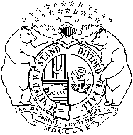 STATE OF OFFICE OF ADMINISTRATIONDIVISION OF FACILITIES MANAGEMENT, DESIGN AND CONSTRUCTIONMONTHLY CONSTRUCTION SUMMARY REPORTSTATE OF OFFICE OF ADMINISTRATIONDIVISION OF FACILITIES MANAGEMENT, DESIGN AND CONSTRUCTIONMONTHLY CONSTRUCTION SUMMARY REPORTSTATE OF OFFICE OF ADMINISTRATIONDIVISION OF FACILITIES MANAGEMENT, DESIGN AND CONSTRUCTIONMONTHLY CONSTRUCTION SUMMARY REPORTSTATE OF OFFICE OF ADMINISTRATIONDIVISION OF FACILITIES MANAGEMENT, DESIGN AND CONSTRUCTIONMONTHLY CONSTRUCTION SUMMARY REPORTSTATE OF OFFICE OF ADMINISTRATIONDIVISION OF FACILITIES MANAGEMENT, DESIGN AND CONSTRUCTIONMONTHLY CONSTRUCTION SUMMARY REPORTPROJECT NUMBERPROJECT NUMBERSTATE OF OFFICE OF ADMINISTRATIONDIVISION OF FACILITIES MANAGEMENT, DESIGN AND CONSTRUCTIONMONTHLY CONSTRUCTION SUMMARY REPORTSTATE OF OFFICE OF ADMINISTRATIONDIVISION OF FACILITIES MANAGEMENT, DESIGN AND CONSTRUCTIONMONTHLY CONSTRUCTION SUMMARY REPORTSTATE OF OFFICE OF ADMINISTRATIONDIVISION OF FACILITIES MANAGEMENT, DESIGN AND CONSTRUCTIONMONTHLY CONSTRUCTION SUMMARY REPORTSTATE OF OFFICE OF ADMINISTRATIONDIVISION OF FACILITIES MANAGEMENT, DESIGN AND CONSTRUCTIONMONTHLY CONSTRUCTION SUMMARY REPORTSTATE OF OFFICE OF ADMINISTRATIONDIVISION OF FACILITIES MANAGEMENT, DESIGN AND CONSTRUCTIONMONTHLY CONSTRUCTION SUMMARY REPORTMONTH/YEARMONTH/YEARPROJECT TITLE AND LOCATIONPROJECT TITLE AND LOCATIONPROJECT TITLE AND LOCATIONPROJECT TITLE AND LOCATIONPROJECT TITLE AND LOCATIONPROJECT TITLE AND LOCATIONPROJECT TITLE AND LOCATIONPROJECT TITLE AND LOCATIONAGENCYAGENCYAGENCYAGENCYAGENCYSITESITESITEPROJECT MANAGERPROJECT MANAGERPROJECT MANAGERPROJECT MANAGERPROJECT MANAGERPROJECT MANAGERORIGINAL CONTRACT COMPLETION DATEORIGINAL CONTRACT COMPLETION DATECONTRACTORCONTRACTORCONTRACTORCONTRACTORCONTRACTORCONTRACTORCURRENT CONTRACT COMPLETION DATECURRENT CONTRACT COMPLETION DATEDESIGNERDESIGNERDESIGNERDESIGNERDESIGNERDESIGNERSUBSTANTIAL COMPLETION DATESUBSTANTIAL COMPLETION DATEPROJECT COMPLETION STATUSPROJECT COMPLETION STATUSPROJECT COMPLETION STATUSCONSULTANT/CONTRACTOR PERFORMANCECONSULTANT/CONTRACTOR PERFORMANCECONSULTANT/CONTRACTOR PERFORMANCECONSULTANT/CONTRACTOR PERFORMANCECONSULTANT/CONTRACTOR PERFORMANCECONSULTANT          Satisfactory          *UnsatisfactoryCONSULTANT          Satisfactory          *UnsatisfactoryCONSULTANT          Satisfactory          *UnsatisfactoryCONSULTANT          Satisfactory          *UnsatisfactoryCONSULTANT          Satisfactory          *UnsatisfactoryPHYSICALLY COMPLETE                         %PHYSICALLY COMPLETE                         %PHYSICALLY COMPLETE                         %Up-to-Date in submission of monthly reports?          YES       NOUp-to-Date in submission of monthly reports?          YES       NOUp-to-Date in submission of monthly reports?          YES       NOUp-to-Date in submission of monthly reports?          YES       NOUp-to-Date in submission of monthly reports?          YES       NO*BEHIND APPROVED SCHEDULE BY       DAYS*BEHIND APPROVED SCHEDULE BY       DAYS*BEHIND APPROVED SCHEDULE BY       DAYSCONTRACTOR          Satisfactory          *UnsatisfactoryCONTRACTOR          Satisfactory          *UnsatisfactoryCONTRACTOR          Satisfactory          *UnsatisfactoryCONTRACTOR          Satisfactory          *UnsatisfactoryCONTRACTOR          Satisfactory          *Unsatisfactory*EXPLAIN IN SUMMARY SECTION*EXPLAIN IN SUMMARY SECTION*EXPLAIN IN SUMMARY SECTION*EXPLAIN IN SUMMARY SECTION*EXPLAIN IN SUMMARY SECTIONSUMMARY OF PROGRESS THROUGHOUT THIS REPORTING PERIOD (ATTACH DAILY FIELD REPORTS)SUMMARY OF PROGRESS THROUGHOUT THIS REPORTING PERIOD (ATTACH DAILY FIELD REPORTS)SUMMARY OF PROGRESS THROUGHOUT THIS REPORTING PERIOD (ATTACH DAILY FIELD REPORTS)SUMMARY OF PROGRESS THROUGHOUT THIS REPORTING PERIOD (ATTACH DAILY FIELD REPORTS)SUMMARY OF PROGRESS THROUGHOUT THIS REPORTING PERIOD (ATTACH DAILY FIELD REPORTS)SUMMARY OF PROGRESS THROUGHOUT THIS REPORTING PERIOD (ATTACH DAILY FIELD REPORTS)SUMMARY OF PROGRESS THROUGHOUT THIS REPORTING PERIOD (ATTACH DAILY FIELD REPORTS)SUMMARY OF PROGRESS THROUGHOUT THIS REPORTING PERIOD (ATTACH DAILY FIELD REPORTS)PRINT NAMEPRINT NAMESIGNATURESIGNATURESIGNATURESIGNATURESIGNATUREDATEFOR SECTION LEADER’S USE ONLYFOR SECTION LEADER’S USE ONLYFOR SECTION LEADER’S USE ONLYFOR SECTION LEADER’S USE ONLYFOR SECTION LEADER’S USE ONLYFOR SECTION LEADER’S USE ONLYFOR SECTION LEADER’S USE ONLYFOR SECTION LEADER’S USE ONLYNumber of Daily Field Reports:       Number of Daily Field Reports:       Number of Daily Field Reports:       Number of Daily Field Reports:       Initials/Date_______________________/_________________________Initials/Date_______________________/_________________________Initials/Date_______________________/_________________________Initials/Date_______________________/_________________________